Муниципальное бюджетное общеобразовательное учреждение «Верхневилюйская средняя общеобразовательная школа № 4
им.Дмитрия Спиридоновича Спиридонова»
муниципального района «Верхневилюйский улус (район) Республики Саха (Якутия)»
678230, Верхневилюйский улус, с.Андреевский, ул.Марфы Потаповой, д.9
Email: vvsoh@mail.ru тел/факс: (8 411 233) 4-15-95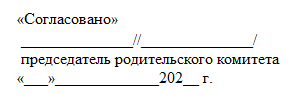 УТВЕРЖДЕНО Приказом директора МБОУ ВВСОШ №4 им. Д.С. Спиридонова Приказ № 110/3 от 26.12.2014ПОЛОЖЕНИЕ
об оказании платных образовательных услугОбщие положенияНастоящее положение об оказании платных образовательных услуг в МБОУ «Верхневилюйская средняя общеобразовательная школа №4 им. Д.С. Спиридонова» (далее - Положение) разработано в соответствии с Федеральным законом от 29.12.2012 № 273-ФЗ "Об образовании в Российской Федерации", постановлением Правительства Российской Федерации от 15.08.2013 № 706 "Об утверждении Правил оказания платных образовательных услуг", Уставом МБОУ ВВСОШ №4 им. Д.С. Спиридонова и регламентирует порядок оказания платных образовательных услуг.В настоящем Положении используются следующие понятия:"Заказчик" - физическое и (или) юридическое лицо, имеющее намерение заказать либо заказывающее платные образовательные услуги для себя или иных лиц на основании договора;"Исполнитель" - муниципальное бюджетное общеобразовательное учреждение «Верхневилюйская средняя общеобразовательная школа №4 им. Д.С. Спиридонова»"Обучающийся" - физическое лицо, осваивающее образовательную программу;"Платные образовательные услуги" - образовательная деятельность Исполнителя за счет Заказчика по договорам об оказании платных образовательных услуг (далее - договор).Исполнитель оказывает платные образовательные услуги, не предусмотренные муниципальным заданием по направлениям и видам образовательной деятельности, предусмотренных Уставом, на одинаковых при оказании одних и тех же услуг условиях.Отказ Заказчика от предлагаемых ему платных образовательных услуг не может быть причиной изменения объема и условий уже предоставляемых Исполнителем образовательных услуг.Основанием для оказания платных образовательных услуг является заключенный между Заказчиком и Исполнителем договор.Стоимость платных образовательных услугСтоимость платных образовательных услуг определяется с учетом возмещения затрат на реализацию соответствующей образовательной программы на основании проведенных маркетинговых исследований и утверждается в российских рублях распорядительным актом Исполнителя.Стоимость платных образовательных услуг, утвержденная распорядительным актом Исполнителя, может быть изменена как в сторону увеличения, так и в сторону уменьшения с учетом анализа обоснованности затрат.Изменение стоимости платных образовательных услуг не влияет на стоимость платных образовательных услуг, согласованных Заказчиком и Исполнителем в уже заключенных договорах.Стоимость платных образовательных услуг включает в себя все издержки Исполнителя по оказанию платных образовательных услуг, включая стоимость учебников, учебных пособий, учебно-методических материалов и средств обучения и воспитания и т.п.Стоимость заключенных договоров может быть увеличена лишь с учетом уровня инфляции, в порядке, предусмотренном законодательством Российской Федерации.Стоимость договоров может быть уменьшена с учетом покрытия недостающей стоимости платных образовательных услуг за счет средств от приносящей доход деятельности Исполнителя, безвозмездных поступлений граждан и (или) юридических лиц (пожертвований, грантов), целевых взносов и иных источников, предусмотренных уставом Исполнителя.Основания и порядок снижения стоимости платных образовательных услуг определяется локальным нормативным актом Исполнителя.Порядок и сроки оплаты платных образовательных услуг определяется договором.Информация об услугахИнформация о платных образовательных услугах, оказываемых Исполнителем, а также иная информация, предусмотренная законодательством Российской Федерации об образовании, размещается на официальном сайте Исполнителя в сети "Интернет" по адресу vvsosh4.jimdo.com, на информационных стендах в местах осуществления образовательной деятельности.Ответственность за актуальность и достоверность информации о платных образовательных услугах несет лицо, назначенное руководителем Исполнителя.Порядок заключения договоровДоговор заключается в простой письменной форме и содержит сведения, предусмотренные законодательством Российской Федерации об образовании.Договор может быть заключен только с совершеннолетним лицом либо лицом, достигшим шестнадцатилетнего возраста и объявленным полностью дееспособным в порядке, предусмотренным законодательством Российской Федерации.Для заключения договора с Заказчиком - физическим лицом, последний предоставляет:Заявление;документ, удостоверяющий личность;СНИЛС;— ИНН.Для заключения договора с Заказчиком - юридическим лицом, последний предоставляет:заверенную копию учредительных документов;заверенную копию документа, подтверждающего полномочия лица, подписывающего договор от имени Заказчика;Устав образовательного учреждения;Положение об оказании платных услуг.Факт ознакомления Заказчика с лицензией на право осуществления образовательной деятельности, свидетельством о государственной аккредитации, иными учредительными документами фиксируется в договоре.В случае если ни один из родителей (законных представителей) несовершеннолетнего не является Заказчиком, факт ознакомления с документами, указанными в п. 4.5, фиксируется на заявлении.В случае, когда Заказчиком является юридическое лицо, факт ознакомления совершеннолетнего обучающегося с документами, указанными в п. 4.5., фиксируется в соответствующем листе ознакомления.Договор заключается в двух идентичных экземплярах, один из которых находится у Исполнителя, другой - у Заказчика.Порядок оказания платных образовательных услугПрием на обучение по платным образовательным программам осуществляется в период с сентября по май включительно при наличии свободных мест.Исполнитель издает распорядительный акт о приеме Обучающегося на обучение по платным образовательным программам на основании заключенного договора не позднее 3 (трех) рабочих дней после исполнения Заказчиком обязательств по оплате в соответствии с условиями договора.Исполнитель оказывает платные образовательные услуги в соответствии с образовательной программой (частью образовательной программы) и условиями договора.Освоение образовательной программы (части образовательной программы), соблюдение правил внутреннего распорядка обучающихся являются обязательными для Обучающихся и (или) родителей (законных представителей) обучающихся.Платные образовательные услуги могут оказываться в очной, очно-заочной, заочной формах обучения, в том числе путем сочетания указанных форм.Платные образовательные услуги могут реализовываться с применением электронного обучения и (или) дистанционных образовательных технологий.Обучающиеся, зачисленные на обучение по договорам об оказании платных образовательных услуг, пользуются академическими правами наравне с обучающимися по основным образовательным программам, финансовое обеспечение которых осуществляется в соответствии с муниципальным заданием.Образовательные отношения с Обучающимися прекращаются по основаниям, предусмотренным законодательством Российской Федерации об образовании, а также в связи с:просрочкой оплаты стоимости платных образовательных услуг, в порядке установленном договором;невозможности надлежащего исполнения обязательств по оказанию платных образовательных услуг вследствие действий (бездействий) Обучающегося.Факт действий (бездействий) Обучающегося, препятствующих надлежащему исполнению обязательств Исполнителем должен быть подтвержден документально в соответствии с порядком применения к обучающимся мер дисциплинарного взыскания, установленном законодательством Российской Федерации.Контроль за оказанием платных образовательных услугКонтроль за надлежащим исполнением договора в части организации и оказания в полном объеме платных образовательных услуг осуществляет лицо, назначенное распорядительным актом руководителя Исполнителя.Контроль за своевременной оплатой стоимости обучения Заказчиком осуществляет главный бухгалтер ОУ.Примерная формаДоговор № 	об образовании на обучение по дополнительным образовательным программам 	 "	" 	 20___ г.(место заключения договора)	(дата заключения договора)Муниципальное бюджетное общеобразовательное учреждение «Верхневилюйская средняя общеобразовательная школа №4 им. Д.С.Спиридонова», осуществляющее образовательную деятельность (далее - образовательная организация) на основании лицензии на осуществление образовательной деятельностирегистрационный номер 0676, серия 14Л01 № 0000471 от 19 февраля 2015 года, срок действия - бессрочно, выданный Министерством образования Республики Саха (Якутия) именуемый в дальнейшем "Исполнитель", в лице директора школы Кынатова Юрия Васильевича, действующего на основании Устава МБОУ ВВСОШ №4 им. Д.С. Спиридонова и 	,(фамилия, имя, отчество (при наличии) законного представителя несовершеннолетнего лица, зачисляемогона обучение (2)/фамилия, имя, отчество (при наличии) лица, зачисляемого на обучение (3)/наименование
организации с указанием должности, фамилии, имени, отчества (при наличии) лица, действующего от имени
организации, документов, подтверждающих полномочия указанного лица (4))именуем	 в дальнейшем "Заказчик", действующий в интересах несовершеннолетнего	5(фамилия, имя, отчество (при наличии) лица, зачисляемого на обучение)именуем	 в дальнейшем "Обучающийся" (5) и 	,(фамилия, имя, отчество (при наличии) лица, зачисляемого на обучение)именуем	 в дальнейшем "Обучающийся" (6) (ненужное вычеркнуть), совместноименуемые Стороны, заключили настоящий Договор о нижеследующем:I. Предмет ДоговораИсполнитель обязуется предоставить образовательную услугу, а Обучающийся/Заказчик (ненужное вычеркнуть) обязуется оплатить образовательную услугу по предоставлению 	(наименование дополнительной образовательной программы;форма обучения, вид, уровень и (или) направленность образовательной программы (часть образовательной
программы определенного уровня, вида и (или) направленности)в пределах федерального государственного образовательного стандарта или федеральных государственных требований в соответствии с учебными планами, в том числе индивидуальными, и образовательными программами Исполнителя.Срок освоения образовательной программы на момент подписания Договора составляет 	.Срок обучения по индивидуальному учебному плану, в том числе ускоренному обучению, составляет 	.(указывается количество месяцев, лет)После освоения Обучающимся образовательной программы и успешного прохождения итоговой аттестации ему выдается 	(7).(документ об образовании и (или) о квалификации или документ об обучении)Права Исполнителя, Заказчика и Обучающегося (8)Исполнитель вправе:Самостоятельно осуществлять образовательный процесс, устанавливать системы оценок, формы, порядок и периодичность проведения промежуточной аттестации Обучающегося.Применять к Обучающемуся меры поощрения и меры дисциплинарного взыскания в соответствии с законодательством Российской Федерации, учредительными документами Исполнителя, настоящим Договором и локальными нормативными актами Исполнителя.Заказчик вправе получать информацию от Исполнителя по вопросам организации и обеспечения надлежащего предоставления услуг, предусмотренных разделом I настоящего Договора.Обучающемуся предоставляются академические права в соответствии с частью 1 статьи 34 Федерального закона от 29 декабря 2012 г. № 273-ФЗ "Об образовании в Российской Федерации". Обучающийся также вправе:Получать информацию от Исполнителя по вопросам организации и обеспечения надлежащего предоставления услуг, предусмотренных разделом I настоящего Договора.Обращаться к Исполнителю по вопросам, касающимся образовательного процесса.Пользоваться в порядке, установленном локальными нормативными актами, имуществом Исполнителя, необходимым для освоения образовательной программы.Принимать в порядке, установленном локальными нормативными актами, участие в социально-культурных, оздоровительных и иных мероприятиях, организованных Исполнителем.Получать полную и достоверную информацию об оценке своих знаний, умений, навыков и компетенций, а также о критериях этой оценки.Обязанности Исполнителя, Заказчика и Обучающегося (8)Исполнитель обязан:Зачислить Обучающегося, выполнившего установленные законодательством Российской Федерации, учредительными документами, локальными нормативными актами Исполнителя условия приема, в качестве 	.(указывается категория обучающегося)Довести до Заказчика информацию, содержащую сведения о предоставлении платных образовательных услуг в порядке и объеме, которые предусмотрены Законом Российской Федерации "О защите прав потребителей" и Федеральным законом "Об образовании в Российской Федерации" (9).Организовать и обеспечить надлежащее предоставление образовательных услуг, предусмотренных разделом I настоящего Договора. Образовательные услуги оказываются в соответствии с федеральным государственным образовательным стандартом или федеральными государственными требованиями, учебным планом, в том числе индивидуальным, и расписанием занятий Исполнителя.Обеспечить Обучающемуся предусмотренные выбранной образовательной программой условия ее освоения.Сохранить место за Обучающимся в случае пропуска занятий по уважительным причинам (с учетом оплаты услуг, предусмотренных разделом I настоящего Договора).Принимать от Обучающегося и (или) Заказчика плату за образовательные услуги.Обеспечить Обучающемуся уважение человеческого достоинства, защиту от всех форм физического и психического насилия, оскорбления личности, охрану жизни и здоровья (10).3.2. Заказчик обязан своевременно вносить плату за предоставляемые Обучающемуся образовательные услуги, указанные в разделе I настоящего Договора, в размере и порядке, определенных настоящим Договором, а также предоставлять платежные документы, подтверждающие такую оплату.Обучающийся обязан соблюдать требования, установленные в статье 43 Федерального закона от 29 декабря 2012 г. № 273-ФЗ "Об образовании в Российской Федерации", в том числе:Выполнять задания для подготовки к занятиям, предусмотренным учебным планом, в том числе индивидуальным.Извещать Исполнителя о причинах отсутствия на занятиях.Обучаться в образовательной организации по образовательной программе с соблюдением требований, установленных федеральным государственным образовательным стандартом или федеральными государственными требованиями и учебным планом, в том числе индивидуальным, Исполнителя.Соблюдать требования учредительных документов, правила внутреннего распорядка и иные локальные нормативные акты Исполнителя.Стоимость услуг, сроки и порядок их оплаты (8)Полная стоимость платных образовательных услуг за весь период обучения Обучающегося составляет 	 рублей (11).Увеличение стоимости образовательных услуг после заключения Договора не допускается, за исключением увеличения стоимости указанных услуг с учетом уровня инфляции, предусмотренного основными характеристиками федерального бюджета на очередной финансовый год и плановый период (12).Оплата производится 	(период оплаты (единовременно, ежемесячно,ежеквартально, по четвертям, полугодиям или иной платежный период) и время оплаты (например, не позднее определенного числа периода, подлежащего оплате, или не позднее определенного числа периода, предшествующего (следующего) за периодом оплаты)) за наличный расчет/в безналичном порядке на счет, указанный в разделе IX настоящего Договора (ненужное вычеркнуть).Основания изменения и расторжения договораУсловия, на которых заключен настоящий Договор, могут быть изменены по соглашению Сторон или в соответствии с законодательством Российской Федерации.Настоящий Договор может быть расторгнут по соглашению Сторон.Настоящий Договор может быть расторгнут по инициативе Исполнителя в одностороннем порядке в случаях:установления нарушения порядка приема в образовательную организацию, повлекшего по вине Обучающегося его незаконное зачисление в эту образовательную организацию;просрочки оплаты стоимости платных образовательных услуг;невозможности надлежащего исполнения обязательства по оказанию платных образовательных услуг вследствие действий (бездействия) Обучающегося;в иных случаях, предусмотренных законодательством Российской Федерации.Настоящий Договор расторгается досрочно:по инициативе Обучающегося или родителей (законных представителей) несовершеннолетнего Обучающегося, в том числе в случае перевода Обучающегося для продолжения освоения образовательной программы в другую организацию, осуществляющую образовательную деятельность;по инициативе Исполнителя в случае применения к Обучающемуся, достигшему возраста пятнадцати лет, отчисления как меры дисциплинарного взыскания, в случае невыполнения обучающимся по профессиональной образовательной программе обязанностей по добросовестному освоению такой образовательной программы и выполнению учебного плана, а также в случае установления нарушения порядка приема в образовательную организацию, повлекшего по вине обучающегося его незаконное зачисление в образовательную организацию;по обстоятельствам, не зависящим от воли Обучающегося или родителей (законных представителей) несовершеннолетнего Обучающегося и Исполнителя, в том числе в случае ликвидации Исполнителя.Исполнитель вправе отказаться от исполнения обязательств по Договору при условии полного возмещения Заказчику убытков.Обучающийся (13)/Заказчик (ненужное вычеркнуть) вправе отказаться от исполнения настоящего Договора при условии оплаты Исполнителю фактически понесенных им расходов, связанных с исполнением обязательств по Договору.Ответственность Исполнителя, Заказчика и ОбучающегосяЗа неисполнение или ненадлежащее исполнение своих обязательств по Договору Стороны несут ответственность, предусмотренную законодательством Российской Федерации и Договором.При обнаружении недостатка образовательной услуги, в том числе оказания ее не в полном объеме, предусмотренном образовательными программами (частью образовательной программы), Заказчик вправе по своему выбору потребовать:Безвозмездного оказания образовательной услуги;Соразмерного уменьшения стоимости оказанной образовательной услуги;Возмещения понесенных им расходов по устранению недостатков оказанной образовательной услуги своими силами или третьими лицами.Заказчик вправе отказаться от исполнения Договора и потребовать полноговозмещения убытков, если в 	 срок недостатки образовательной услуги не устранены Исполнителем. Заказчик также вправе отказаться от исполнения Договора, если им обнаружен существенный недостаток оказанной образовательной услуги или иные существенные отступления от условий Договора.Если Исполнитель нарушил сроки оказания образовательной услуги (сроки начала и (или) окончания оказания образовательной услуги и (или) промежуточные сроки оказания образовательной услуги) либо если во время оказания образовательной услуги стало очевидным, что она не будет осуществлена в срок, Заказчик вправе по своему выбору:Назначить Исполнителю новый срок, в течение которого Исполнитель должен приступить к оказанию образовательной услуги и (или) закончить оказание образовательной услуги;Поручить оказать образовательную услугу третьим лицам за разумную цену и потребовать от Исполнителя возмещения понесенных расходов;Потребовать уменьшения стоимости образовательной услуги;Расторгнуть Договор.6.5. Заказчик вправе потребовать полного возмещения убытков, причиненных ему в связи с нарушением сроков начала и (или) окончания оказания образовательной услуги, а также в связи с недостатками образовательной услуги.Срок действия ДоговораНастоящий Договор вступает в силу со дня его заключения Сторонами и действует до полного исполнения Сторонами обязательств.Заключительные положенияСведения, указанные в настоящем Договоре, соответствуют информации, размещенной на официальном сайте Исполнителя в сети "Интернет" на дату заключения настоящего Договора.Под периодом предоставления образовательной услуги (периодом обучения) понимается промежуток времени с даты издания приказа о зачислении Обучающегося в образовательную организацию до даты издания приказа об окончании обучения или отчислении Обучающегося из образовательной организации.Настоящий Договор составлен в 	 экземплярах, по одному длякаждой из Сторон. Все экземпляры имеют одинаковую юридическую силу. Изменения и дополнения настоящего Договора могут производиться только в письменной форме и подписываться уполномоченными представителями Сторон.Изменения Договора оформляются дополнительными соглашениями к Договору.Адреса и реквизиты сторонИсполнитель Заказчик (14) Обучающийся(полное наименование и отчествофирменное наименование (при наличии) Образовательной(фамилия, имя, отчество(при наличии)/ наименование юридического лица)(дата рождения)место нахождения) жительства)(место нахождения/адресместа жительства)(паспорт: серия, номер, номер,когда и кем выдан)выдан)(фамилия, имя, (при наличии))(дата рождения)(адрес места(паспорт: серия, когда и кем(банковские реквизиты) реквизиты(банковские реквизиты(при наличии), телефон) телефон)(банковские(при наличии),(подпись)(подпись)(подпись)